Załącznik nr 3 do Regulaminu - Wzór Umowy o dofinansowanie udziału w Wydarzeniu Gospodarczym obejmującym udział w targach Medlab Asia & Asia Health 2022, Bangkok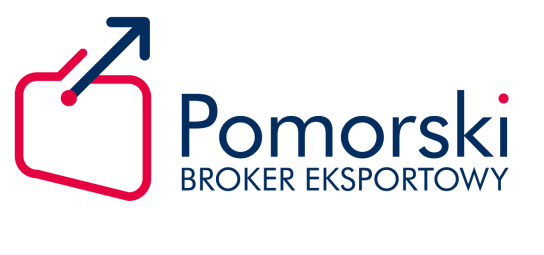 UMOWA nr………………………….o dofinansowanie udziału w Wydarzeniu Gospodarczym obejmującym udział w Medlab Asia & Asia Health 2022, Bangkokzawarta w dniu _____.         2022 r. pomiędzy:Stowarzyszeniem ,,Wolna Przedsiębiorczość” Oddział Terenowy w Gdańsku, ul. Piekarnicza 12A, 80-126 Gdańsk, NIP: 583-10-20-427, REGON: 190910690, KRS 13954 (sąd rejestrowy: Sąd Rejonowy Gdańsk-Północ w Gdańsku), reprezentowaną przez:Henryka Stasińskiego – Prezesa Zarząduzwaną dalej „Organizatorem”a___________zwanym dalej „Przedsiębiorcą” 
zwanymi dalej wspólnie "Stronami", 
o następującej treści: Niniejsza umowa zostaje zawarta w związku z organizacją przez Stowarzyszenie „Wolna Przedsiębiorczość” Oddział Terenowy w Gdańsku Wydarzenia Gospodarczego obejmującego udział w targach Medlab Asia & Asia Health 2022, Bangkok w ramach Projektu „Pomorski Broker Eksportowy. Kompleksowy system wspierania eksportu w województwie pomorskim” w ramach Regionalnego Programu Operacyjnego Województwa Pomorskiego na lata 2014-2020, Osi priorytetowej 2 Przedsiębiorstwa, Działania 2.3 Aktywność eksportowa, współfinansowanego z Europejskiego Funduszu Rozwoju Regionalnego.Słownik :Projekt - „Pomorski Broker Eksportowy. Kompleksowy system wspierania eksportu 
w województwie pomorskim” realizowany w ramach Regionalnego Programu Operacyjnego Województwa Pomorskiego na lata 2014-2020, Osi Priorytetowej 2 Przedsiębiorstwa, Działanie 2.3. Aktywność eksportowa, współfinansowany ze środków Unii EuropejskiejOrganizator – Stowarzyszenie ,,Wolna Przedsiębiorczość” Oddział Terenowy w Gdańsku, ul. Piekarnicza 12A, 80-126 Gdańsk, NIP: 583-10-20-427, REGON: 190910690, KRS 13954 (sąd rejestrowy: Sąd Rejonowy Gdańsk-Północ w Gdańsku), Partner Projektu „Pomorski Broker Eksportowy. Kompleksowy system wspierania eksportu w województwie pomorskim”, w ramach którego organizowane jest Wydarzenie.Przedsiębiorca – przedsiębiorca z sektora mikro/małych/średnich (MŚP) przedsiębiorstw w rozumieniu przepisów ustawy z dnia 6 marca 2018 r. Prawo przedsiębiorców (Dz. U. 2021 r. poz. 162) oraz Rozporządzenia Komisji (UE) NR 651/2014 z dnia 17 czerwca 2014 r. uznającego niektóre rodzaje pomocy za zgodne z rynkiem wewnętrznym w zastosowaniu art. 107 i 108 Traktatu.Uczestnik – Przedsiębiorca zakwalifikowany do udziału w Wydarzeniu i biorący udział w Wydarzeniu w ramach Projektu lub Pracownik wskazany przez takiego Przedsiębiorcę. W Wydarzeniu może uczestniczyć Przedsiębiorca lub wskazany przez niego Pracownik, max. 1 osoba może uczestniczyć w Wydarzeniu w imieniu jednego Przedsiębiorcy, pod warunkiem posiadania ważnego paszportu.Pracownik -  osoba zatrudniona przez Przedsiębiorcę na podstawie umowy o pracę lub innego tytułu prawnego Wydarzenie/Wydarzenie Gospodarcze – organizowany w ramach Projektu przez Organizatora w dniach 17.10.2022 – 21.10.2022 r. wyjazd na targi Medlab Asia & Asia Health 2022, BangkokRegion - województwo pomorskie.Startup – przedsiębiorca o okresie działalności nie dłuższym aniżeli 36 miesięcy licząc od dnia zarejestrowania we właściwym rejestrze prowadzonym w Rzeczypospolitej Polskiej. § 1Przedmiot UmowyPrzedmiotem Umowy jest określenie praw i obowiązków Stron w związku z dofinansowaniem udziału Przedsiębiorcy w Wydarzeniu Gospodarczym.Przedsiębiorcy na udział w Wydarzeniu udzielone zostanie dofinansowanie w związku z realizacją projektu „Pomorski Broker Eksportowy. Kompleksowy system wspierania eksportu w województwie pomorskim.”, realizowanego w ramach Regionalnego Programu Operacyjnego Województwa Pomorskiego na lata 2014-2020, Oś priorytetowa 2: Przedsiębiorstwa, Działanie: 2.3: Aktywność eksportowa, współfinansowanego z Europejskiego Funduszu Rozwoju Regionalnego.Dofinansowanie udziału Przedsiębiorcy w Wydarzeniu ma charakter pomocy publicznej na podstawie Rozporządzenia Ministra Infrastruktury i Rozwoju z dnia 19 marca 2015 r. w sprawie udzielania pomocy de minimis w ramach regionalnych programów operacyjnych na lata 2014-2020 (Dz. U. z 2015 r., poz. 488) wydanego w oparciu o rozporządzenie KE nr 1407/2013 z dnia 18.12.2013 r. w sprawie stosowania art. 107 i 108 Traktatu o funkcjonowaniu Unii Europejskiej do pomocy de minimis (Dz. U. UE L 352 z 24.12.2013). Maksymalny poziom dofinansowania ze strony Organizatora w formie pomocy de minimis udzielony jednemu Przedsiębiorcy wynosi 85% całości kosztów udziału (netto) w Wydarzeniu przypadającego na jednego Uczestnika. Pozostała kwota tj. 15%, nieobjęta dofinansowaniem stanowi wkład własny Przedsiębiorcy i pokryta zostanie z jego środków własnych.W ramach niniejszej Umowy Organizator zapewnia Uczestnikom:Przelot z Portu Lotniczego Gdańsk im. Lecha Wałęsy do Portu Lotniczego w Bangkoku (wylot z Gdańska w dniu 17.10.2022 r.) i z Bangkoku do Portu Lotniczego w Gdańsku im. Lecha Wałęsy (wylot z Bangkoku w dniu 21.10.2022 r. (data wylotu czasu lokalnego, co oznacza, że powrót do Gdańska może mieć miejsce w dniu następnym) z 1 sztuką bagażu rejestrowanego i 1 sztuką bagażu podręcznego, z zastrzeżeniem, iż Organizator nie pokrywa w dniu wyjazdu kosztów dojazdu Uczestnika z miejsca zamieszkania/siedziby do wyznaczonego miejsca wyjazdu (port lotniczy Gdańsk im. Lecha Wałęsy, Polska) ani w dniu powrotu kosztów dojazdu do miejsca zamieszkania/siedziby; szacowany całkowity czas podróży w jedna stronę (łącznie z max. 2 przesiadkami) to 19h.transport z lotniska do hotelu w dniu przyjazdu oraz transport z hotelu na lotnisko w dniu powrotu do Polski,Zakwaterowanie w Bangkoku w dniach 18-21.10.2022 r.) w hotelu min. 4* w pokojach jednoosobowych z łazienką i toaletą wraz ze śniadaniem oraz  1 kolację w Bangkoku wraz z transportem (jeżeli kolacja będzie mieć́ miejsce dalej niż̇ w odległości 600 m od hotelu).Ubezpieczenie na okres podróży i pobytu w zakresie: a) następstw nieszczęśliwych wypadków, b) kosztów leczenia, ratownictwa i transportu, w tym także z powodu zachorowania na Covid-19), c) OC, d) Ubezpieczenie bagażu e) ubezpieczenie kosztów zakwaterowania, wyżywienia i transportu do Polski w przypadku przymusowej kwarantanny lub izolacji w związku z Covid-19, która uniemożliwia powrót do Polski w pierwotnie zaplanowanym terminie, udział/wsparcie opiekunów/przedstawicieli Organizatora.Całkowity koszt udziału w Wydarzeniu przypadający na jednego Przedsiębiorcę/Uczestnika obejmuje koszty świadczeń, o których mowa w ust. 5 powyżej.Przedsiębiorca oświadcza, że Uczestnikiem Wydarzenia będzie __________Uczestnik Wydarzenia ma obowiązek posiadania ważnego paszportu umożliwiającego wjazd do Tajlandii oraz dopełnienia wszelkich formalności stanowiących warunek takiego wjazdu (w tym formalności, o których mowa w ust. 9 poniżej).Organizator nie zapewnia i/lub nie pokrywa w szczególności kosztów:Testów na obecność Covid-19 (lub innych), które są lub mogą być wymagane w celu wjazdu do Tajlandii, co oznacza, że Uczestnik ma obowiązek wykonania/sfinansowania wymaganych testów w wymaganym terminie i w wymaganej formie (w tym np. z tłumaczeniem na język angielski) na własny koszt,Ubezpieczenia od kosztów odwołania podróży/rezygnacji z podróży niezależnie od przyczyn, w tym z uwagi na Covid-19, co oznacza, że każde odwołanie wyjazdu przez Uczestnika/Przedsiębiorcę jest równoznaczne z rezygnacją z wyjazdu,ustanowienia wymaganego przez hotel depozytu (w formie blokady środków na karcie kredytowej), które może być warunkiem koniecznym zakwaterowania w hotelu, co oznacza, że Uczestnik musi dysponować ważną kartą kredytową i odpowiednią wysokością środków na tej karcie w celu ustanowienia takiej blokady w chwili zakwaterowania (Organizator przed wyjazdem przekaże informacje o wymaganiach stawianych przez hotel w tym zakresie).§ 2Warunki udziału w WydarzeniuPrzedsiębiorca oświadcza, że zapoznał się z Regulaminem uczestnictwa w Wydarzeniu i zobowiązuje się do przestrzegania jego postanowień oraz do udziału we wszystkich planowanych spotkaniach i innych wydarzeniach objętych Programem Wydarzenia, który zostanie określony przez Organizatora.Organizator zastrzega, iż w trakcie Wydarzenia mogą być wykonywane printscreeny, nagrania dźwięku i obrazu, w których uwidocznione zostaną logotypy, znaki handlowe każdego z Przedsiębiorców zakwalifikowanych do udziału w Wydarzeniu, a które Organizator będzie wykorzystywać w celu promocji tegoż przedsięwzięcia w różnych mediach (dokumenty, telewizja, Internet itp.), na co Przedsiębiorca nieodpłatnie i bezterminowo wyraża zgodę. Przedsiębiorca oświadcza, iż spełnia warunki udziału w Wydarzeniu, zgodnie z oświadczeniami złożonymi na etapie rekrutacji do udziału w Wydarzeniu oraz że okoliczności objęte tymi oświadczeniami nie uległy zmianie. § 3OrganizatorOrganizator zastrzega sobie możliwość zmiany terminu Wydarzenia z powodów logistycznych, organizacyjnych i technologicznych oraz jego odwołania bez ponoszenia z tego tytułu odpowiedzialności wobec Uczestników. Zmiana terminu Wydarzenia z wyżej wyszczególnionych powodów nie stanowi zmiany Umowy. Organizator nie ponosi odpowiedzialności za szkody wyrządzone przez Uczestnika osobom trzecim podczas i w związku z realizacją Wydarzenia.Organizator nie ponosi odpowiedzialności za wszelkie straty, szkody i wydatki oraz odpowiedzialności cywilnej oraz kosztów postępowania sądowego lub ugodowego zgłaszanych wobec Organizatora w związku z jakimkolwiek działaniem lub zaniechaniem Przedsiębiorcy/Uczestnika lub jego przedstawicieli, jak również tytułem roszczeń stron trzecich związanych z naruszaniem ich praw. Zabezpieczenie wynikające z tego punktu ma zastosowanie również po wygaśnięciu Umowy o dofinansowanie udziału w Wydarzeniu i stanowi dodatkowy środek prawny przysługujący Organizatorowi.§ 4Koszty i  poziom dofinansowaniaSzacowany całkowity koszt udziału Uczestnika w Wydarzeniu wynosi ___ zł netto (słownie: ____ złotych), tj. ____ zł brutto (słownie: ______).Przedsiębiorcy otrzymają dofinansowanie z budżetu przeznaczonego na realizację Projektu, 
na udział w Wydarzeniu w formie pomocy de minimis. Maksymalny poziom dofinansowania w formie pomocy de minimis udzielony jednemu Przedsiębiorcy będzie wynosił 85% całości kosztów udziału (netto) w Wydarzeniu przypadających na jednego Uczestnika, o których mowa w ust. 1 niniejszego paragrafu.Pozostała kwota nieobjęta dofinansowaniem tj. 15% całości kosztów netto udziału w Wydarzeniu przypadających na jednego Uczestnika, o których mowa w ust. 1 niniejszego paragrafu, stanowić będzie wkład własny Przedsiębiorcy i pokryta zostanie z jego środków własnych. Przedsiębiorca zobowiązany jest wpłacić na rzecz Organizatora oszacowaną przez Organizatora kwotę wkładu własnego w terminie 2 dni od zawarcia na podstawie wystawionej przez Organizatora:W stosunku do Przedsiębiorców będących czynnymi podatnikami VAT faktury lub faktury proforma obejmującej 15% szacowanego wkładu własnego powiększonego o podatek od towarów i usług (23% VAT) oraz kwotę podatku od towarów i usług (23% VAT) od szacowanej kwoty dofinansowania,W stosunku do Przedsiębiorców nie będących czynnymi podatnikami VAT noty obciążeniowej zaliczkowej obejmującej 15% szacowanego wkładu własnego.Szacowany całkowity koszt udziału Uczestnika w Wydarzeniu, o którym mowa w ust. 1, niniejszego paragrafu może ulec zmianie po ostatecznym rozliczeniu kosztów uczestnictwa w Wydarzeniu, co wpłynie także na wysokość wkładu własnego, wniesionego przez Przedsiębiorcę, o którym mowa w ust. 4 niniejszego paragrafu. Organizator niezwłocznie poinformuje o tym fakcie zakwalifikowanych do uczestnictwa Przedsiębiorców. W terminie 30 dni od dnia zakończenia Wydarzenia nastąpi ostateczne rozliczenie kosztów uczestnictwa w Wydarzeniu. Organizator wystawi:W terminie 30 dni od dnia zakończenia Wydarzenia nastąpi ostateczne rozliczenie kosztów uczestnictwa w Wydarzeniu. Organizator wystawi:W stosunku do Przedsiębiorców będących czynnymi podatnikami VAT fakturę końcową 
z tytułu kosztu uczestnictwa w Wydarzeniu (o ile wcześniej taka faktura nie została wystawiona). Faktura będzie obejmowała faktyczną kwotę wkładu własnego Przedsiębiorcy (rozliczenie faktury zaliczkowej) powiększoną o podatek od towarów i usług (23% VAT) oraz kwotę dofinansowania netto powiększoną o podatek od towarów i usług (23% VAT).  Przedsiębiorca będzie zobligowany do zapłaty kwoty wkładu własnego wraz podatkiem VAT oraz kwoty podatku VAT od kwoty dofinansowania. Ewentualna kwota nadpłaty wynikająca z wystawionej faktury rozliczeniowej zostanie zwrócona na rachunek bankowy Przedsiębiorcy – to samo, z którego nastąpiła wpłata wkładu własnego o którym mowa w ust. 4 niniejszego paragrafuW stosunku do Przedsiębiorców nie będących czynnymi podatnikami VAT noty obciążeniowej /uznaniowej z tytułu ostatecznego kosztu uczestnictwa w Wydarzeniu. Nota będzie obejmowała faktyczną kwotę wkładu własnego Przedsiębiorcy. Przedsiębiorca będzie zobligowany do zapłaty kwoty wkładu własnego z tytułu ewentualnej noty obciążeniowej. Ewentualna kwota nadpłaty wynikająca z wystawionej noty uznaniowej zostanie zwrócona na rachunek bankowy Przedsiębiorcy – to samo, z którego nastąpiła wpłata wkładu własnego o którym mowa w ust. 4, niniejszego paragrafu.W przypadku rezygnacji Przedsiębiorcy z udziału w Wydarzeniu  po terminie określonym w ust. 2, w tym w trakcie jego trwania, lub braku udziału w Wydarzeniu (niezależnie od przyczyn rezygnacji lub braku udziału, w tym także w przypadku braku ważnego paszportu, braku wymaganych testów, niewystąpienia o zezwolenie na wjazd lub w przypadku choroby uniemożliwiającej wyjazd), bądź wykluczenia Uczestnika z uczestnictwa w Wydarzeniu, Przedsiębiorca zobowiązany jest do zwrotu Organizatorowi równowartości poniesionych przez Organizatora wydatków związanych z Wydarzeniem przypadających na jednego Uczestnika w terminie 7 dni roboczych od dnia otrzymania wezwania do zapłaty na rachunek bankowy wskazany przez Organizatora. Zwrot wydatków, o których mowa w ustępie poprzedzającym nastąpi na podstawie noty obciążeniowej załączonej do wezwania do zapłaty.§ 5Kary umowne i odszkodowaniaPrzedsiębiorca zobowiązany będzie do zapłaty na rzecz Organizatora kary umownej w wysokości 500 zł (słownie: pięćset złotych, 00/100) za każdodniowe własne lub wynikające z działań jego Pracownika zawinione uchybienie obowiązkom Uczestnika w zakresie udziału w Wydarzeniu, w szczególności polegające na:nieobecności podczas działań organizowanych w ramach Wydarzenia,nieskorzystaniu ze środków transportu zapewnionych Uczestnikowi przez Organizatora celem realizacji udziału w Wydarzeniu,nieskorzystaniu z zakwaterowania zapewnionego dla Uczestnika przez Organizatora na czas Wydarzenia.Kary umowne, o których mowa w ust. 1 niniejszego paragrafu wymagalne są w terminie 14 dni roboczych od dnia otrzymania przez Przedsiębiorcę wezwania do zapłaty.  Organizator zastrzega sobie prawo żądania odszkodowania uzupełniającego na zasadach ogólnych Kodeksu cywilnego.  W przypadku gdy Uczestnik nie weźmie udziału w Wydarzeniu, Przedsiębiorca zobowiązany jest do zapłaty odszkodowania na rzecz Organizatora w pełnej wysokości szkody. § 6Obowiązywanie UmowyUmowa wchodzi w życie z dniem jej podpisania.§ 7Postanowienia końcoweW sprawach nieuregulowanych niniejszą Umową mają zastosowanie przepisy Kodeksu cywilnego i innych  obowiązujących przepisów prawa polskiego oraz prawa Unii Europejskiej, a także postanowienia Regulaminu udziału w Wydarzeniu. Zmiany postanowień niniejszej Umowy wymagają formy pisemnej pod rygorem nieważności. Do bieżących kontaktów Strony wskazują następujące osoby:Ze strony Organizatora: karolina.musielewicz@swp.gda.plZe strony Przedsiębiorcy: ________Spory wynikłe w toku realizacji Umowy będą rozstrzygane przez sąd powszechny każdorazowo właściwy miejscowo dla siedziby Organizatora. Umowa została sporządzona w dwóch jednobrzmiących egzemplarzach, po jednym dla każdej ze Stron.Organizator 							Przedsiębiorca           …………………………		     				 …………………………………..